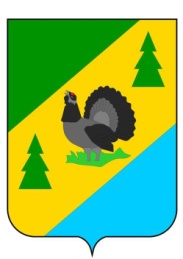 РОССИЙСКАЯ ФЕДЕРАЦИЯИРКУТСКАЯ ОБЛАСТЬАЛЗАМАЙСКОЕ МУНИЦИПАЛЬНОЕ ОБРАЗОВАНИЕАДМИНИСТРАЦИЯПОСТАНОВЛЕНИЕ № 71г. Алзамайот 21 июня 2021 г.  В целях успешной реализации мероприятий и оперативного обмена информацией между должностными лицами Министерства жилищной политики и энергетики Иркутской области и сотрудниками администрации Алзамайского муниципального образования по реализации муниципальной программы «Формирование современной городской среды Алзамайского муниципального образования» на 2018-2024 годы, утвержденной постановлением администрации Алзамайского муниципального образования от 19.12.2017 г. № 165 (актуализированная редакция от 27.10.2020 г.                      № 128), руководствуясь Федеральным законом от 06.12.2003 г. № 131-ФЗ «Об общих принципах местного самоуправления в Российской Федерации», статьей 47 Устава Алзамайского муниципального образования, администрация Алзамайского муниципального образованияПОСТАНОВЛЯЕТ:  1. Назначить должностных лиц администрации Алзамайского муниципального образования, ответственных за реализацию мероприятий по формированию комфортной городской среды на территории Алзамайского муниципального образования:Филатову Людмилу Петровну – начальника отдела по жилищным, архитектурно-строительным вопросам и оказанию услуг ЖКХ администрации Алзамайского муниципального образования;Князеву Анастасию Евгеньевну – ведущего специалиста отдела по жилищным, архитектурно-строительным вопросам и оказанию услуг ЖКХ администрации Алзамайского муниципального образования.2. Вменить в обязанности должностных лиц:- взаимодействие с ответственными сотрудниками Министерства жилищной политики и энергетики Иркутской области по вопросам реализации мероприятий: предоставление информации о ходе реализации (процент технической готовности проекта, виды выполняемых работ, исполнение/неисполнение графика реализации, принимаемые меры по обеспечению исполнения и др.);- постоянное отслеживание информации в группах, созданных министерством в мессенджере WhatsApp в которых будет размещаться оперативная информация по проводимым совещаниям, ссылки для подключения, иная организационная информация по вопросам реализации мероприятий, а также обеспечение срочной обратной связи.3. Настоящее постановление подлежит официальному опубликованию в газете «Вестник Алзамайского муниципального образования» и размещению на официальном сайте Алзамайского муниципального образования (http://alzamai.ru/).Глава  Алзамайскогомуниципального образования 				                    		А.В. ЛебедевО  назначении должностных лиц администрации  Алзамайского муниципального образования, ответственных за реализацию мероприятий по формированию комфортной городской среды на территории Алзамайского муниципального образования